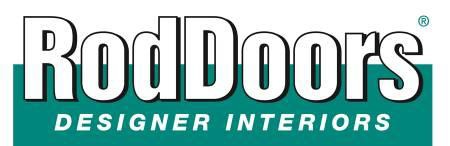 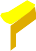 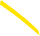 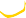 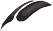 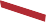 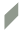 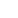 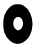 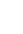 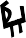 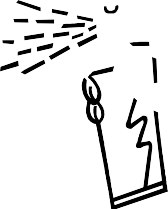 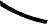 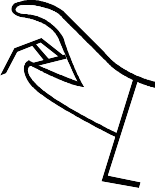 INSTALLATION INSTRUCTIONS ’53 – ’55, ’56 FORD F-100 SHAFFERHEADLINER/ REAR CAB COVER – RUBBERLESS(Including ’56 Small or Big Rear Window)TOOLS REQUIRED: (NOT INCLUDED)1 Utility Knife1 Can Spray Adhesive (high temp)LAY OUT ALL PIECES: (INCLUDED)1 Center Rear Cab Section (with or without design) – marked for either ’53-’55, ’56 small window or ’56 big window1    Pair – Driver/Passenger Quarter Panels – marked for either ’53-’55, ’56 small window or ’56 big window1   Dualloc tape – small bagGlue any insulation material to roof of cab with high temp contact adhesive. Trim to fit, insulation should be placed between the roof and the center brace; do not glue insulation over center roof brace.If the rear window rubber is pliable and flexible it need not be replaced.Test fit of all parts prior to covering with fabric.Seated in the cab with the headliner in your lap; with headliner in the vertical position and the front of the headliner facing the roof; lift the headliner toward the roof angling the headliner in to more of a horizontal position.Place the headliner clips into position over the driver’s door pinch weld, hold the headliner in place and bend down in the center and place the headliner clip in place over passenger door pinch weld.Now slide the headliner forward catching the front clips on the pinch weld above the front windshield. Slide the headliner slightly back and tuck the rest of the headliner under the rear window rubber.This is the time to mark for any accessory light if one is being used; trim to fit with utility knife.With the center in place, test for fit with the quarter panels. The quarter panels are mirror images, so they will fit properly only one way.1(Over)Slide the quarter panel into the pinch weld behind the door on each side and slip the edge under the rubber of the rear window and over the center headliner piece.Once you are certain that everything aligns and works properly you are ready to remove all the pieces and cover with fabric.Cover all pieces with upholstery fabric, using only a high temp contact adhesive (RodDoors Spray Glue Cheese or 3M Super 90); start in the center spraying both the back of the fabric and the front of the panels – 2 feet at a time. Working first toward the corners, with the center and the corners covered then work your way toward the front.  Take your time.  If the fabric has grain or a pattern keep it straight in the center of the panel. Place 8-10 Dualloc tabs (provided) along the center of the roof brace. Remove the red liners and re- install the headliner center.  Once the headliner is in its proper place, press the headliner up until it touches the tabs and locks the headliner into it final place. This will keep it in place and prevent any potential rattling. Re-install the covered corners and you are finished.Note: If you have ordered a matching rear cab cover, install it first as the quarter panels act as a finished piece over the lower rear cab cover corners.Again we are dry fitting:Slide the rear cab corners into the pinch welds behind each door.Fit the center in place between the corners and tuck it under the rubber of the rear window. Once you are confident of the fit, remove all the pieces and cover with fabric as mentioned above.Once covered and ready for installation use the Dualloc tabs along the rear horizontal braces, lower and center.  Use of the tabs will keep it all in place and prevent potential rattling.Thank you for choosing RodDoors. www.roddoors.com